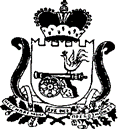 АДМИНИСТРАЦИЯГНЕЗДОВСКОГО СЕЛЬСКОГО ПОСЕЛЕНИЯСМОЛЕНСКОГО РАЙОНА СМОЛЕНСКОЙ ОБЛАСТИП О С Т А Н О В Л Е Н И Еот  10.07.2019                                                                                                  № 94Об утверждении Положения 
о порядке включения в стаж 
муниципальной службы иных 
периодов работы (службы) и 
Положения о комиссии по вопросам 
исчисления стажа муниципальной 
службы муниципальных служащих 
Администрации Гнездовского сельского 
поселения Смоленского района Смоленской областиВ соответствии с Федеральным законом от 02.03.2007 № 25-ФЗ (ред. от 27.12.2018г.) «О муниципальной службе в Российской Федерации», и областного закона от29.11.2007г. №109-з  "Об отдельных вопросах  муниципальной службы в Смоленской области", в целях регламентации порядка и условий включения иных периодов работы (службы) в стаж муниципальной службы, привлечения квалифицированных специалистов на муниципальную службу и обеспечение социальных гарантий муниципальных служащих, руководствуясь УставомГнездовского сельского поселения Смоленского района Смоленской областиАдминистрация  Гнездовского сельского поселения Смоленского района Смоленской областиПОСТАНОВЛЯЕТ:
1. Утвердить Положение о порядке включения в стаж муниципальной службы иных периодов работы (службы) согласно приложению 1. 
2. Утвердить Положение о комиссии по вопросам исчисления стажа муниципальной службы муниципальных служащих Администрации Гнездовского сельского поселения Смоленского района Смоленской области согласно приложению 2. 3. Разместить настоящее постановление на официальном сайте в сети Интернет.4.Контроль за исполнением настоящего постановления оставляю за собой.
Глава муниципального образованияГнездовского сельского поселенияСмоленского района Смоленской области                                  Е.С. СоловьеваПриложение 1 
к постановлению Администрации 
Гнездовского  сельского поселенияСмоленского района Смоленской областиОт10.07.2019 № 94
ПОЛОЖЕНИЕ
о порядке включения в стаж муниципальной службыиных периодов работы (службы)Общие положения 
1.1. Настоящее Положение о порядке включения в стаж муниципальной службы иных периодов работы (службы) (далее – Положение) разработано в соответствии с   Федеральным законом от 02.03.2007 № 25-ФЗ (ред. от 27.12.2018г.) «О муниципальной службе в Российской Федерации», и областного закона от 29.11.2007г. №109-з  "Об отдельных вопросах  муниципальной службы в Смоленской области"   и регламентирует порядок и условия включения отдельных периодов работы (службы) в стаж муниципальной службы, дающий право на становление ежемесячной надбавки к должностному окладу за выслугу лет, ежегодный дополнительный оплачиваемый отпуск, доплату к пенсии за выслугу лет и других выплат, связанных с выслугой лет. 1.2. Настоящее Положение распространяется на лиц, замещающих должности муниципальной службы в Администрации Гнездовского сельского поселения Смоленского района Смоленской области. 1.3. Решение о включении в стаж муниципальной службы иных периодов работы (службы), опыт и знания работы в которых необходимы муниципальным служащим для исполнения обязанностей по замещаемой должности муниципальной службы, принимается главой муниципального образования Гнездовского сельского поселения Смоленского района Смоленской области на основании заключения Комиссии по исчислению стажа Администрации Гнездовского сельского поселения Смоленского района Смоленской областимуниципальной службы (далее – Комиссия), и оформляется распоряжением Администрации. 1.4. В настоящем Положении словосочетания «муниципальный служащий» и «лицо, замещающее должность муниципальной службы» в соответствующих падежах являются равнозначными. 
2. Условия рассмотрения заявления о включении в стаж муниципальной службы иных периодов работы (службы) 
2.1. В целях решения задач, установленных настоящим Положением, лица, замещающие должности муниципальной службы, направляют в Комиссию личное заявление. К заявлению прилагаются следующие документы: - копия трудовой книжки; 
- документы, подтверждающие фактическую связь между должностными обязанностями предыдущих периодов работы (службы) и исполнением 
должностных обязанностей по должности муниципальной службы. 2.2. Направление заявления о включении в стаж муниципальной службы иных периодов работы (службы) до окончания испытательного срока не допускается. 2.3. Решение Комиссии о включении в стаж муниципальной службы или отказ в удовлетворении заявления муниципального служащего принимается на основании прилагаемого Перечня периодов работы (службы) и должностей муниципальной службы, применительно к которым данные периоды могут быть зачтены в стаж муниципальной службы (далее - Перечень). При установлении прямой связи предыдущих периодов работы с исполнением обязанностей по муниципальной должности, не включенной в вышеуказанный Перечень, комиссия вправе принять аргументированное решение. 2.4. Включение в стаж муниципальной службы отдельных периодов (службы), знания и опыт по которым необходимы для выполнения обязанностей по муниципальной службе, производится всовокупности - не более 5 лет. 2.5. Периоды работы (службы), включенные ранее в установленном порядке в стаж муниципальной службы муниципальных служащих, сохраняются. 2.6. Включение в стаж муниципальной службы данных периодов работы дает право на установление ежемесячной надбавки к должностному окладу за выслугу лет, дополнительно оплачиваемого отпуска, ежемесячной доплаты к пенсии за выслугу лет. Это право наступает у муниципального служащего с даты принятия решения Комиссией. 2.7. Комиссия рассматривает заявление граждан в 15-дневный срок со дня поступления. Решение Комиссии в течение 3-х дней доводится до заявителя. В случае отрицательного решения вопроса муниципальному служащему дается аргументированный ответ. 2.8. При несогласии с решением Комиссии муниципальный служащий 
имеет право обратиться вновь с более аргументированным изложением связи 
между предыдущими периодами работы, предлагаемыми для включения в стаж 
муниципальной службы, и должностными обязанностями по замещаемой 
муниципальной должности с приложением дополнительных документов или в 
суд. Приложение 
к Порядку включения в муниципальный 
стаж иных периодов работы (службы) ПЕРЕЧЕНЬ
периодов работы (службы) и должностей муниципальной службы,применительно к которым данные периоды могут бытьзачтены в стаж муниципальной службыПриложение 1 к постановлению Администрации Гнездовского  сельского поселения Смоленского района Смоленской областиот 10.07.2019 №94ПОЛОЖЕНИЕ
о комиссии по вопросам исчисления стажа муниципальной службымуниципальных служащих Администрации Гнездовского сельского поселения Смоленского района Смоленской области
I. Общие положения1.1.Комиссия по вопросам исчисления стажа муниципальной службы 
муниципальных служащих Администрации Гнездовского сельского поселения Смоленского района Смоленской области (далее – Комиссия) образована в целях решения вопросов включения в стажмуниципальной службы периодов работы в должностях руководителей и специалистов на предприятиях, в учреждениях и организациях, опыт и знание работы в которых необходимы муниципальным служащим Администрация Гнездовского сельского поселения Смоленского района Смоленской области (далее – Администрация поселения) дляисполнения обязанностей по замещаемой должности муниципальной службы, для установления ежемесячной надбавки к должностному окладу за выслугу лет на муниципальной службе, определения продолжительности ежегодного дополнительного оплачиваемого отпуска за выслугу лет и размера поощрения за безупречную и эффективную муниципальную службу, а также исчисления, установления и перерасчета стажа муниципальной службы, дающего право на установление либо увеличение размера пенсии за выслугу лет лицам, замещавшим должности муниципальной службы органов местного 
самоуправления Администрации Гнездовского сельского поселения Смоленского района Смоленской области.1.2. Комиссия в своей работе руководствуется Конституцией Российской Федерации, Федеральным законом от 02.03.2007 № 25-ФЗ (ред. от 27.12.2018г.) «О муниципальной службе в Российской Федерации», и областного закона от 29.11.2007г. №109-з  "Об отдельных вопросах  муниципальной службы в Смоленской области", настоящим постановлением. 
II. Задачи и функции Комиссии.2.1. Комиссия в целях реализации возложенной на неё задачи осуществляет следующие функции: - рассмотрение заявлений муниципальных служащих с просьбой о включении в стаж муниципальной службы периодов, указанных в пункте 1.1; - принятие решения о включении (не включении) в стаж муниципальной службы периодов, указанных в пункте 1.1. 2.2. Основными задачами Комиссии являются: 
2.2.1. Исчисление, установление и перерасчет стажа муниципальной службы муниципальных служащих органов местного самоуправления Администрации Гнездовского сельского поселения (далее - муниципальные служащие), дающего право на установление ежемесячной надбавки к должностному окладу за выслугу лет на муниципальной службе. 2.2.2. Исчисление, установление и перерасчет стажа муниципальной службы муниципальным служащим, дающего право на ежегодный дополнительный оплачиваемый отпуск за выслугу лет. 2.2.3. Исчисление, установление и перерасчет стажа муниципальной службы, дающего право на установление либо увеличение размера пенсии за выслугу лет лицам, замещавшим должности муниципальной службы органов местного самоуправления Администрации Гнездовского сельского поселения. 2.2.4. Исчисление, установление и перерасчет стажа муниципальнойслужбы, дающего право на установление либо увеличение размера доплаты к трудовой пенсии по старости (инвалидности) лицам, замещавшим выборные муниципальные должности Администрации Гнездовского сельского поселения (далее - выборное должностное лицо). 2.2.5. Рассмотрение и принятие решений по заявлению муниципального служащего о включении в стаж муниципальной службы отдельных периодов работы (службы), опыт и знания по которым необходимы для выполнения обязанностей по замещаемой должности муниципальной службы. 2.2.6.Своевременный перерасчет стажа муниципальной службы. 
2.2.7. Рассмотрение спорных вопросов по установлению стажа муниципальной службы.III. Права и обязанности Комиссии
3.1. Комиссия вправе: 
- приглашать на заседания Комиссии муниципальных служащих, обратившихся с заявлением, а в случае необходимости и их руководителей; 
- рекомендовать главе муниципального образования Гнездовского сельского поселения Смоленского района Смоленской области установить муниципальному служащему стаж муниципальной службы, исчисленный Комиссией; - давать разъяснения муниципальным служащим по вопросам исчисления стажа муниципальной службы; 3.2. Комиссия обязана: 
- докладывать о выявленных нарушениях действующего законодательства Российской Федерации по 
вопросам исчисления стажа муниципальной службы; - принимать меры по устранению выявленных нарушений в пределах компетенции Комиссии; - рассматривать поступившие от муниципальных служащих заявления по вопросам, входящим в компетенцию Комиссии. 
IV. Порядок подготовки и проведения заседаний Комиссии4.1. В состав Комиссии входят: председатель Комиссии; заместитель председателя комиссии;секретарь Комиссии и члены Комиссии. Руководство Комиссией осуществляет ее председатель, в период отсутствия председателя его функции выполняет заместитель председателя. 
4.2. Председатель Комиссии: 
- ведет заседания Комиссии; 
- подписывает протоколы заседания Комиссии; 
- приглашает в случае необходимости на заседание Комиссии дополнительных специалистов по вопросам, рассматриваемым Комиссией; 
- принимает решения о месте, дате и времени проведения заседаний Комиссии; 
- осуществляет контроль организации делопроизводства и документооборота в Комиссии. 
4.3.ЧленыКомиссии: - рассматривают документы, представленные муниципальными служащими Администрации в Комиссию, дают им оценку; 
- обсуждают на заседании Комиссии вопросы, включенные в повестку дня; 
- голосуют по существу поставленных вопросов; 
- запрашивают, по поручению председателя Комиссии, необходимые дополнительные сведения и материалы по рассматриваемым вопросам. 
4.4. Секретарь Комиссии: 
- принимает заявления муниципальных служащих; 
- готовит необходимые материалы для заседания Комиссии; 
- извещает членов Комиссии о предстоящем заседании и представляет им материалы для изучения не позднее, чем за три дня до начала заседания; 
- ведет и оформляет протоколы заседания Комиссии (Приложение 1); 
- в трехдневный срок со дня проведения заседания представляет главе поселения решение Комиссии; - выполняет иные организационно-технические функции в пределах своей компетенции. 
V. Порядок работы Комиссии5.1. Основной формой работы Комиссии являются заседания. Заседание считается правомочным, если на нем присутствует не менее 2/3 членов Комиссии. 5.2. Заседания Комиссии проводятся по мере поступления заявлений муниципальных служащих администрации о включении в стаж муниципальной службы иных периодов работы (службы) для установления ежемесячной надбавки к должностному окладу за выслугу лет на муниципальной службе, продолжительности ежегодного дополнительного оплачиваемого отпуска за выслугу лет, пенсии за выслугу лет (далее – заявление) по решению председателя Комиссии. Заявление муниципального служащего с резолюцией непосредственного руководителя подается через секретаря Комиссии (Приложение 2). К заявлению прилагаются: - копия должностной инструкции по ранее замещаемой должности (если таковая имеется); 
- трудовой договор по ранее замещаемой должности (если таковой имеется); 
- или иной документ, подтверждающий, что опыт и знание работы в должностях руководителей и специалистов на предприятиях, в учреждениях и организациях, период которой предлагается к включению в стаж муниципальной службы, необходимы муниципальным служащим для исполнения обязанностей по замещаемой должности муниципальной службы. При необходимости принимаются к рассмотрению справки кадровых служб предприятия, учреждений, организаций, а так же справки архивных и других компетентных учреждений. 5.3. Включение иных периодов работы (службы) в стаж муниципальной службы муниципального служащего возможно лишь в том случае, еслихарактер деятельности, связанной с исполнением работником должностных обязанностей в периоды работы (службы), предлагаемые к включению в стаж и приобретенные при этом опыт и знания, способствуют более качественному исполнению работником должностных обязанностей по замещаемой в настоящее время должности муниципальной службы, но не более пяти лет. Комиссия рассматривает документы, подтверждающие стаж муниципальной службы муниципального служащего, справку о стаже муниципальной службы муниципального служащего, подготовленную кадровой службой (Приложение 3) и принимает решение. 5.4. Решения Комиссии принимаются большинством голосов присутствующих на её заседании членов путем открытого голосования. При равенстве голосов решающим является голос председательствующего на заседании Комиссии. 5.5. Решения Комиссии оформляются протоколом заседания Комиссии, подписанным членами Комиссии. Члены Комиссии в случае несогласия с решением Комиссии вправе зафиксировать в протоколе свое особое мнение. 5.6. Муниципальный служащий, подавший заявление в Комиссию, вправе присутствовать на заседании при рассмотрении Комиссией поданного им заявления. 5.7. В случае решения Комиссии об отказе включения иных периодов работы (службы) в стаж муниципальной службы муниципальному служащему готовится ответ сразъяснением причин отказа. 5.8. Решения Комиссии служат основанием для принятия главой поселения или лицом его замещающим решений о включении в стаж муниципальной службы периодов работы в должностях руководителей и специалистов на предприятиях, в учреждениях и организациях, опыт и знание работы в которых необходимы муниципальным служащим Администрации поселения для исполнения обязанностей по замещаемым должностям муниципальной службы, для установления ежемесячной надбавки к должностному окладу за выслугу лет на муниципальной службе, определения продолжительности ежегодного дополнительного оплачиваемого отпуска за выслугу лет, размера поощрения за безупречную и эффективную муниципальную службу и доплаты к пенсии за выслугу лет, которые оформляются распоряжениями Администрации. 5.9. Хранение протоколов Комиссии и материалов, представленных в Комиссию, осуществляется кадровой службой Администрации поселения. Приложение 1 
к Положению о комиссии по вопросам 
исчисления стажа муниципальной 
службы муниципальных служащих 
Администрации Гнездовского  сельского поселения Смоленского района Смоленской областиПРОТОКОЛ №____ 
заседания комиссии по вопросам исчисления стажа муниципальной службы муниципальных служащих Администрации Гнездовского  сельского поселения Смоленского района Смоленской области
"____" _________ 20__ г. д. Новые Батеки
Присутствовали: 
Председатель комиссии __________________________________________________________________
инициалы и фамилия 
Члены комиссии: 
_______________________________________________________________________________________ 
_______________________________________________________________________________________
_______________________________________________________________________________________

СЛУШАЛИ: 
1. Об установлении стажа муниципальной службы, дающего право на получение ежемесячной надбавки к должностному окладу за выслугу лет на муниципальной службе, ежегодного дополнительного оплачиваемого отпуска за выслугу лет, пенсию за выслугу лет 
1. Фамилия, имя, отчество_________________________________________________________________
2. Должность ___________________________________________________________________________
3. Дата рождения ________________________________________________________________________
4. Место жительства _____________________________________________________________________ 
Проверив трудовую книжку _______________________________________________________________ 
(фамилия, имя, отчество) 
_______________________________________________________________________________________ 
и другие документы, представленные в подтверждение стажа работы, дающего право на получение ежемесячной надбавки к должностному окладу за выслугу лет на муниципальной службе, ежегодного дополнительного оплачиваемого отпуска за выслугу лет, пенсию за выслугу лет комиссия постановила, что указанными документами подтверждается следующий стаж работы: Наименование организаций, периоды работы, в которых дают право Должность С какого времени По какое время Стаж работы__________________________________________________________________________(лет, месяцев, дней) 
Итого: _________ лет ________ месяцев _________ дней. 
Стаж работы _____________________________________________________, 
дающий право на получение ежемесячной надбавки к должностному окладу за выслугу лет на муниципальной службе, ежегодного дополнительного оплачиваемого отпуска за выслугу лет, пенсию за выслугу лет, по состоянию на "___" _____________ 20____ г. устанавливается ________________ лет _________________ месяцев ________________ дней. 
(прописью) (прописью) (прописью) 
Председатель комиссии _________________ ________________________________________________
Секретарь комиссии _________________ ___________________________________________________
Члены комиссии: _________________ ______________________________________________________
Приложение 2 
к Положению о комиссии по вопросам 
исчисления стажа муниципальной 
службы муниципальных служащих 
Администрации Гнездовского  сельского поселения Смоленского района Смоленской областиФорма заявления
В комиссию по вопросам исчислениястажа муниципальной службы муниципальных служащих Администрации Гнездовского  сельского поселения Смоленского района Смоленской области__________________________________________________________________________________
(Ф.И.О.)_____________________________________________________________________________________ 
(должность)Заявление 

В соответствии Федеральным законом от 02.03.2007 № 25-ФЗ (ред. от 27.12.2018г.) «О муниципальной службе в Российской Федерации», и областным законом от 29.11.2007г. №109-з  "Об отдельных вопросах  муниципальной службы в Смоленской области"прошу включить в стаж муниципальной службы иные периоды моей работы, опыт и знания по которой необходимы мне для исполнения должностных обязанностей по замещаемой мною должности муниципальной службы.Период работы с "__" __________ ____ г. по "__" ___________ ____ г. 
_______________________________________________________________________________________(должность, наименование организации) 
В указанный период работы занимался вопросами__________________________________________________________________________________________________________________________________
_______________________________________________________________________________________
_______________________________________________________________________________________
(перечислить характер деятельности, род занятий, выполнявшихся в указанной должности) Опыт и знания, приобретенные в вышеуказанный период работы (службы), способствовали повышению качества и эффективности работы для выполнения обязанностей _______________________________________________________________________________________
_______________________________________________________________________________________ 
_______________________________________________________________________________________
_______________________________________________________________________________________(перечислить обязанности в соответствии с должностной инструкцией) по замещаемой должности ______________________________________________________________________________________________________________________________________________________________________________(наименование должности)________________________________________________________________
_______________________________________________________________________________________
(Ф.И.О., подпись и дата) Приложение 3 
к Положению о комиссии по вопросам 
исчисления стажа муниципальной 
службы муниципальных служащих 
Администрации Гнездовского  сельского поселения Смоленского района Смоленской областиЛИСТ 
расчета выслуги лет
Ф.И.О., год рождения ____________________________________________________________________
_______________________________________________________________________________________
Должность _____________________________________________________________________________
В стаж работы, дающий право на получение ежемесячной надбавки к должностному окладу за выслугу лет на муниципальной службе, ежегодного дополнительного оплачиваемого отпуска за выслугу лет засчитываются (в календарном исчислении) следующие периоды: 
Итого выслуга лет (стаж работы) на "____" ___________ 20_____ г. составляет 
_________________ лет ________________ месяцев ________________ дней. 
Расчетсоставил _________________________________________________________________________(должность, подпись работника кадровой службы) 

"__" ___________ 20__ г. 


С расчетом выслуги лет (стажа работы) ознакомлен 
_______________________________________ "__" ___________ 20__ г. 
(подпись, фамилия И.О. работника) 

№ п.п.Наименование муниципальной должностиПериоды работы (службы), включаемые в стаж муниципальной службы1Глава муниципального образованияГнездовского сельского поселения Смоленского района Смоленской областиГлавы муниципального образования Гнездовского сельского поселения Смоленского района Смоленской области2Ведущий специалистАдминистрации Гнездовского сельского поселения Смоленского района Смоленской областиВедущий специалист Администрации Гнездовского сельского поселения Смоленского района Смоленской области3Специалист 2 категории Администрации Гнездовского сельского поселения Смоленского района Смоленской областиСпециалист 2 категории Администрации Гнездовского сельского поселения Смоленского района Смоленской областиN п/пМесто службы, работы, должностьНомер, дата приказао назначении, увольненииПодтверждающий 
документ Периоды Выслуга лет (стаж работы)лет, месяцев, днейлет, месяцев, днейОснование зачета(норматив-ный акт)